Утверждаю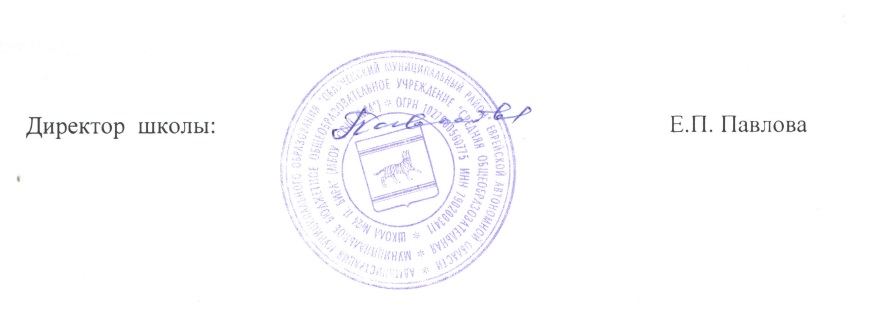 Е.П. Павлова Пр.№203/5 от 01.09.2021     ПОНЕДЕЛЬНИКлит.чтенилитератулитературалитературарусский6678А8Б9А9Б1011ПОНЕДЕЛЬНИКфиз.культматематикарусский языкматематикаматематикакитайскфранцалгебрафиз.культфизикаисториялитератПОНЕДЕЛЬНИКрусс языкрусс языканглискрусский языклитератанглисканглискисторияалгебрарусскийбиологияалгебраПОНЕДЕЛЬНИКматематИЗОматематикаанглийскийгеографияматематматематгеографиярусскийтехнологфизикафиз.культанглискбиологияПОНЕДЕЛЬНИКИЗОИЗОфиз.культрусскийрусскийалгебраанглискрусскийбиологияпрофильфиз.культисторияПОНЕДЕЛЬНИКлитератлитераттехнологбиологияанглискрусскийалгебраалгебраправоПОНЕДЕЛЬНИКрод.русрод.русисторияфиз.культисторияпрофильанглискинформатанглискПОНЕДЕЛЬНИКкитайскрусскийтехнологалгебраанглискбиологиярусскийфиз.культПОНЕДЕЛЬНИКанглискфиз.культпроектПОНЕДЕЛЬНИКбиологияВТОРНИКокр.миррусс языкматематикарусский языкрусскийрусскийфиз.культгеометрияОБЖхимиялитератгеометрояВТОРНИКлит.чтенокр.миррусский языкматематикабиологиятехнологфизикарусскийгеометрияисторияОБЖрусскийВТОРНИКматематматематикокр.мирокр.миртехнолгматематматематбиологиягеографиярусскийисториягеометрияэкономикфизикаВТОРНИКИЗОфиз.культлитературфиз.культматематикаисторияисториярусскийОБЖгеографияхимияинформатгеометрояэкономикВТОРНИКрод.русскфиз.культтехнологОДНКРгеографиягеографиярод.русфизикафизикаинформатОБЖобществхимияВТОРНИКфиз.культфиз.культгеометрияхимияОБЖлитератлитератрод.русобществоВТОРНИКтехнологхимияфизикаВТОРНИКрусскийгеометрияВТОРНИКСРЕДАматематрусский язанглисклитератураисториярусскийлитераталгебрабиологияфиз.культанглисклитератСРЕДАлит.чтениматематикаматематикарусский языкматематикаанглисканглискбиологияалгебрарусскийисторияалгебраСРЕДАРусск язанглискрусский языкматематикалитератматематматематИЗОанглисклитератфиз.культалгебраалгебрабиологияСРЕДАмузыкалитературамузыкаОРКСЭИЗОлитератлитератобществофиз.культанглискфизикарод.русрусскийанглискСРЕДАтехнологиярод.литанглискрусскийобществобществгеографияобществофиз.культанглискфизикабиологияинформатСРЕДАИЗОИЗОалгебрагеографиябиологиярод.русанглискправофиз.культСРЕДАрусскийлитераталгебрарусскийбиологияфиз.культастрономияСРЕДАанглискобществоСРЕДАгеографияЧЕТВЕРГрусск язокр.миррусский языкматематикатехнолгрусскийрусскийгеометрияхимиягеографияэкономикфизикаЧЕТВЕРГокр.мирлитературафиз.культрусский языкматематикатехнологгеометриярусскийобществобществфизикарусскийЧЕТВЕРГрод.русскфиз.культокр.мирокр.миристорияматематматематмузыкаисторияинформатлитератхимиягеометроярод.литерЧЕТВЕРГтехнологматематлитературафиз.культрусскийисторияисторияисторияхимиямузыкагеографиягеометриялитератгеометрояЧЕТВЕРГрусск языкмузыкафиз.культфиз.культфизикаинформатисториярусскийрусскийхимияэкономикЧЕТВЕРГбиологиябиологияфиз.культмузыкафизикагеометриялитератобществисторияЧЕТВЕРГрусскийлитератфизикахимияпроектгеографияЧЕТВЕРГтехнологгеометрияЧЕТВЕРГрусскийПЯТНИЦАматематматематикаматематикаматематикалитераткитайскрусскийалгебрафизикафиз.культанглисклитератПЯТНИЦАлит.чтенлитературарусский языкрусский языкматематикаанглисканглискрусскийалгебраисторияфиз.культалгебраПЯТНИЦАфиз.культанглисклитературалитературабиологияматематматематтехнологанглискрусскийисторияалгебралитераталгебраПЯТНИЦАрусс язмузыкатехнологмузыкаанглисклитератлитератинформатфиз.культфиз.культгеографиялитераталгебраобществоПЯТНИЦАфиз.культрусскийрусскийалгебрачерчениеанглисклитератгеографияалгебраправоПЯТНИЦАмузыкамузыкафранцлитераталгебраанглискфизикаправофиз.культПЯТНИЦАкитайскчерчениефиз.культанглискгеографияанглисканглисклитерат